Ponovimo korake pranja ruku: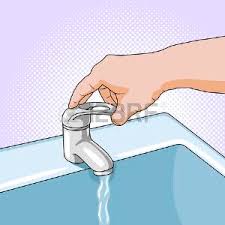 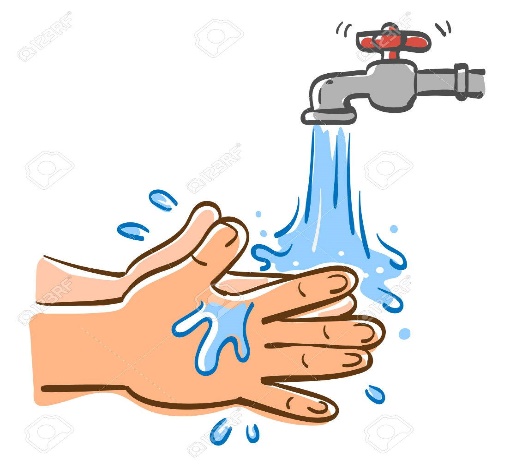 1. Otvori slavinu                                                       2. Stavi ruke ispod vode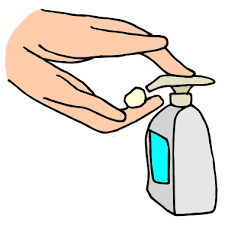 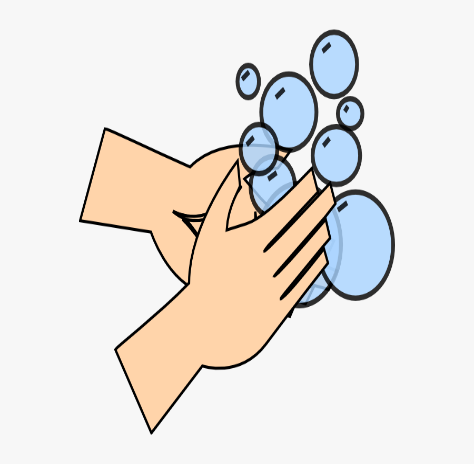 3. Dodaj sapun                                                               4. Trljaj ruke sapunom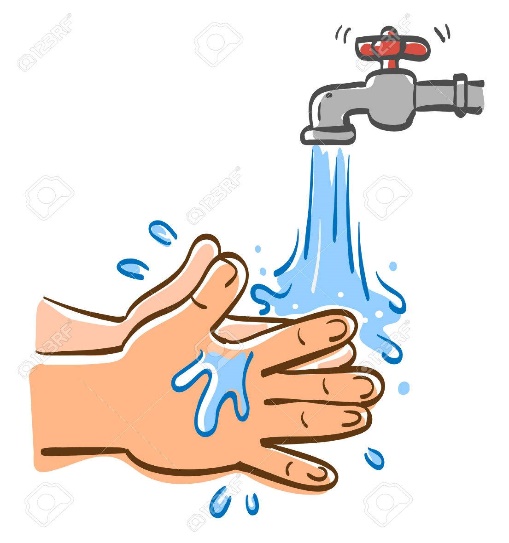 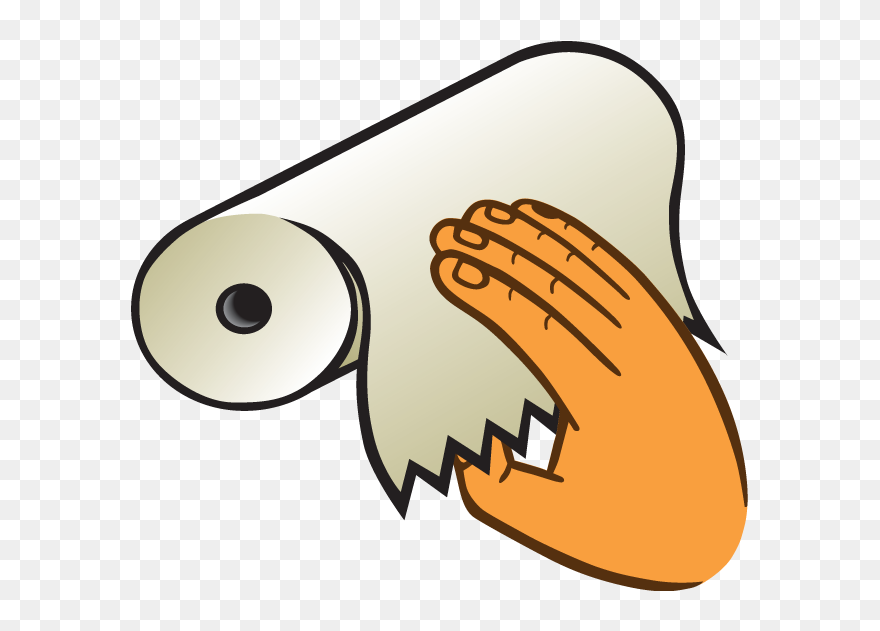 5. Stavi ruke ispod vode                                                  6. Uzmi papir i obriši rukeZA PRANJE RUKU POTREBNO NAM JE: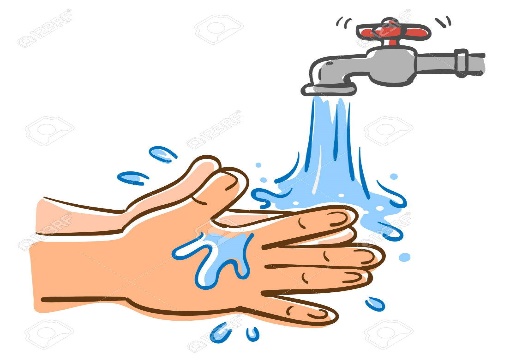 VODA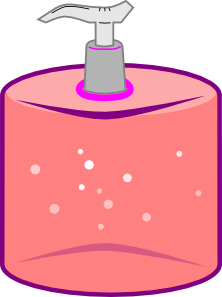 SAPUN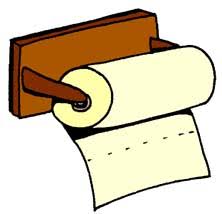 PAPIR